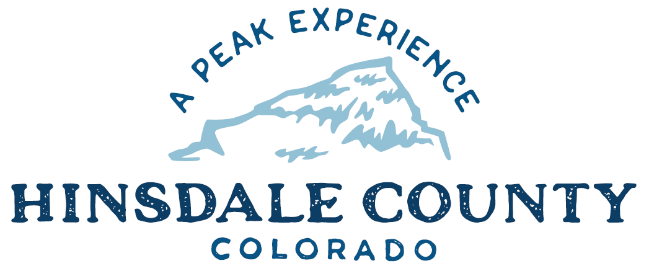 Hinsdale County Marketing CommitteeWORKSHOP & MEETING AGENDAThursday, January 14, 2021 - 9 a.m.Join Zoom MeetingTopic: Hinsdale County Marketing Committee 1-14-21Time: Jan 14, 2021 09:00 AM Mountain Time (US and Canada)https://us02web.zoom.us/j/89676288769?pwd=RWtCdDhXdkY4WWJvWDlwVmVCS1cydz09Meeting ID: 896 7628 8769Passcode: 659901Or call in at:  +1 346 248 7799 US ____________________________________________________________WorkshopReview AgendaReview Minutes December 7, December 17 minutesReview Financial Report - DecemberSocial Media Manager Report – Angela HollingsworthMarketing Consultant Report - Kate HopsonDiscuss 2021 Visitor’s Guide - Schedule, Delivery to Visitors’ CentersDiscuss marketing@lakecity.com email addressDiscuss Committee MembershipLodging Tax BoardChamber of CommerceHinsdale CountyDiscuss Officers – Chair, Vice ChairDiscuss Colorado Tourism Office lead generator programOpen DiscussionMeetingConsider AgendaConsider Minutes – December 7, December 17Consider Committee MembershipChamber of CommerceLodging Tax BoardHinsdale CountyConsider Committee OfficersChairVice ChairOther BusinessNext Meeting – Thursday, February 11 – 9 a.m.Adjourn